ФЕДЕРАЛЬНОЕ АГЕНТСТВО ЖЕЛЕЗНОДОРОЖНОГО ТРАНСПОРТА Федеральное государственное бюджетное образовательное учреждение высшего образования«Петербургский государственный университет путей сообщения Императора Александра I»(ФГБОУ ВО ПГУПС)Кафедра «Строительство дорог транспортного комплекса»РАБОЧАЯ ПРОГРАММАдисциплины«СОВРЕМЕННЫЕ ПРОБЛЕМЫ СТРОИТЕЛЬНОЙ НАУКИ, ТЕХНИКИ И ТЕХНОЛОГИИ» (Б1.В.ОД.9)для направления08.04.01 «Строительство» по магистерской программе «Технология и сооружения для очистки сточных вод на предприятиях транспорта и в системах ЖКХ»Форма обучения – очнаяСанкт-Петербург2016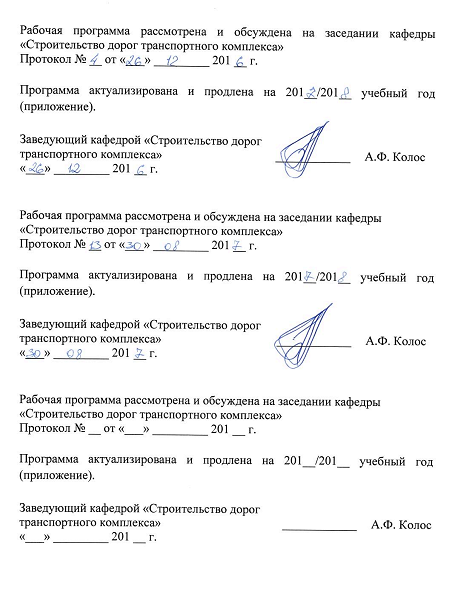 Рабочая программа рассмотрена и обсуждена на заседании кафедры «Строительство дорог транспортного комплекса»Протокол № __ от «___» _________ 201 __ г.Программа актуализирована и продлена на 201__/201__ учебный год (приложение).Рабочая программа рассмотрена и обсуждена на заседании кафедры «Строительство дорог транспортного комплекса»Протокол № __ от «___» _________ 201 __ г.Программа актуализирована и продлена на 201__/201__ учебный год (приложение).Рабочая программа рассмотрена и обсуждена на заседании кафедры «Строительство дорог транспортного комплекса»Протокол № __ от «___» _________ 201 __ г.Программа актуализирована и продлена на 201__/201__ учебный год (приложение).ЛИСТ СОГЛАСОВАНИЙ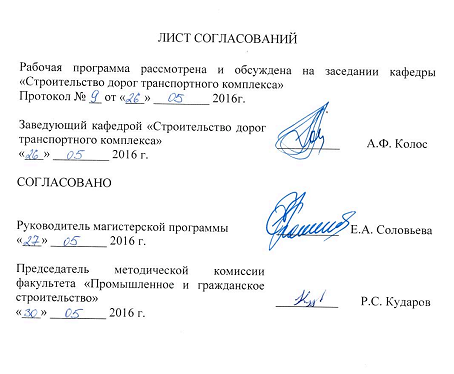 Рабочая программа рассмотрена и обсуждена на заседании кафедры «Строительство дорог транспортного комплекса»Протокол № __ от «___» _________ .1. Цели и задачи дисциплиныРабочая программа составлена в соответствии с ФГОС ВО, утвержденным «30» октября ., приказ № 1419 по направлению 08.04.01 «Строительство», по дисциплине «Современные проблемы строительной науки, техники и технологии».Целью изучения дисциплины является ознакомление с новыми решениями, определяющими прогресс строительной науки, техники и технологии строительной отрасли на современном этапе; изучение новейших достижений в области наукоемких технологий.Для достижения поставленной цели решаются следующие задачи:изучаются этапы научных разработок и порядок их внедрения;изучаются современные направления и тенденции в технологии проектирования, строительства и эксплуатации зданий и сооружений.2. Перечень планируемых результатов обучения по дисциплине, соотнесенных с планируемыми результатами освоения основной профессиональной образовательной программыПланируемыми результатами обучения по дисциплине являются: приобретение знаний, умений, навыков.В результате освоения дисциплины обучающийся должен:ЗНАТЬ:отечественный и зарубежный опыт по профилю деятельности.УМЕТЬ:организовывать и совершенствовать производственный процесс на предприятии, контролировать соблюдение технологической дисциплины и обслуживание технологического оборудования и машин;разрабатывать документацию и организовывать работы по менеджменту качества технологических процессов на предприятии и производственных участках;организовывать наладку, испытания и сдачу в эксплуатацию объектов.ВЛАДЕТЬ:навыками совершенствования и освоения новых технологических процессов строительного производства;навыками разработки и совершенствования методов контроля качества строительства.Приобретенные знания, умения, навыки, характеризующие формирование компетенций, осваиваемые в данной дисциплине, позволяют решать профессиональные задачи, приведенные в соответствующем перечне по видам профессиональной деятельности в п. 2.4 общей характеристики основной профессиональной образовательной программы (ОПОП). Изучение дисциплины направлено на формирование следующих общекультурных компетенций (ОК):способность к абстрактному мышлению, анализу и синтезу (ОК-1).Изучение дисциплины направлено на формирование следующих общепрофессиональных компетенций (ОПК):способность демонстрировать знания фундаментальных и прикладных дисциплин программы магистратуры (ОПК-4);способность использовать углубленные теоретические и практические знания, часть которых находится на передовом рубеже данной науки (ОПК-5);способность самостоятельно приобретать с помощью информационных технологий и использовать в практической деятельности новые знания и умения, в том числе в новых областях знаний, непосредственно не связанных со сферой деятельности, расширять и углублять свое научное мировоззрение (ОПК-6);способность демонстрировать навыки работы в научном коллективе, способность порождать новые идеи (креативность) (ОПК-8);способность осознать основные проблемы своей предметной области, при решении которых возникает необходимость в сложных задачах выбора, требующих использования количественных и качественных методов (ОПК-9);способность и готовность ориентироваться в постановке задачи, применять знания о современных методах исследования, анализировать, синтезировать и критически резюмировать информацию (ОПК-10).Изучение дисциплины направлено на формирование следующих профессиональных компетенций (ПК), соответствующих видам профессиональной деятельности, на которые ориентирована программа магистратуры:инновационная, изыскательская и проектно-расчетная деятельность:владение методами оценки инновационного потенциала, риска коммерциализации проекта, технико-экономического анализа проектируемых объектов и продукции (ПК-2);научно-исследовательская и педагогическая деятельность:способность разрабатывать методики, планы и программы проведения научных исследований и разработок, готовить задания для исполнителей, организовывать проведение экспериментов и испытаний, анализировать и обобщать их результаты (ПК-5);умение вести сбор, анализ и систематизацию информации по теме исследования, готовить научно-технические отчеты, обзоры публикаций по теме исследования (ПК-6).Область профессиональной деятельности обучающихся, освоивших данную дисциплину, приведена в п. 2.1 общей характеристики ОПОП.Объекты профессиональной деятельности обучающихся, освоивших данную дисциплину, приведены в п. 2.2 общей характеристики ОПОП.3. Место дисциплины в структуре основной профессиональной образовательной программыДисциплина «Современные проблемы строительной науки, техники и технологии» (Б1.В.ОД.9) относится к вариативной части и является обязательной дисциплиной.4. Объем дисциплины и виды учебной работы5. Содержание и структура дисциплины5.1 Содержание дисциплины5.2 Разделы дисциплины и виды занятий6. Перечень учебно-методического обеспечения для самостоятельной работы обучающихся по дисциплине7. Фонд оценочных средств для проведения текущего контроля успеваемости и промежуточной аттестации обучающихся по дисциплинеФонд оценочных средств по дисциплине является неотъемлемой частью рабочей программы и представлен отдельным документом, рассмотренным на заседании кафедры и утвержденным заведующим кафедрой.8. Перечень основной и дополнительной учебной литературы, нормативно-правовой документации и других изданий, необходимых для освоения дисциплины8.1 Перечень основной учебной литературы, необходимой для освоения дисциплиныИстория научного метода [Текст]: учеб. пособие: для вузов / В. А. Светлов. - Екатеринбург: Деловая книга; М.: Академический проект, 2008. - 700 с.Эффективные методы расчета конструкций [Текст]: учебное пособие / Е.Ф. Жигалко, Т.В. Рябикова. - Санкт-Петербург: ПГУПС, 2012. – 59 с.8.2 Перечень дополнительной учебной литературы, необходимой для освоения дисциплины1.	Параметрическое моделирование строительных конструкций [Текст]: учебное пособие / В.В. Свитин. - Санкт-Петербург: ПГУПС, 2011. – 46 с. 8.3 Перечень нормативно-правовой документации, необходимой для освоения дисциплины1. Федеральный закон от 30.12.2009 N 384-ФЗ "Технический регламент о безопасности зданий и сооружений".8.4 Другие издания, необходимые для освоения дисциплины1. Философские проблемы труда и техники [Текст]: Учеб. пособие / С.А. Емельянов; ПГУПС. - СПб.: ПГУПС, 2002. - 24 с.2. Основы теории и практики надежности технических устройств [Текст]: научное издание / А.В. Грищенко, Ю.М. Русаков, В.В. Стрекопытов; ред. А.В. Грищенко. - СПб.: [б. и.], 2004. - 272 с.3.	Б1.В.ОД.9 «СОВРЕМЕННЫЕ ПРОБЛЕМЫ СТРОИТЕЛЬНОЙ НАУКИ, ТЕХНИКИ И ТЕХНОЛОГИИ» Методические рекомендации для практических занятий по направлению подготовки 08.04.01 «Строительство» магистерская программа «Технология и сооружения для очистки сточных вод на предприятиях транспорта и в системах ЖКХ» [электронный ресурс], режим доступа: http://sdo.pgups.ru/  (для доступа к полнотекстовым документам требуется авторизация).4.	Б1.В.ОД.9 «СОВРЕМЕННЫЕ ПРОБЛЕМЫ СТРОИТЕЛЬНОЙ НАУКИ, ТЕХНИКИ И ТЕХНОЛОГИИ» Методические рекомендации по организации самостоятельной работы обучающихся по направлению подготовки 08.04.01 «Строительство» магистерская программа «Технология и сооружения для очистки сточных вод на предприятиях транспорта и в системах ЖКХ» [электронный ресурс], режим доступа: http://sdo.pgups.ru/  (для доступа к полнотекстовым документам требуется авторизация).5. Б1.В.ОД.9 «СОВРЕМЕННЫЕ ПРОБЛЕМЫ СТРОИТЕЛЬНОЙ НАУКИ, ТЕХНИКИ И ТЕХНОЛОГИИ» Методические рекомендации по выполнению курсовой работы по направлению 08.04.01 «Строительство» магистерская программа «Технология и сооружения для очистки сточных вод на предприятиях транспорта и в системах ЖКХ» [электронный ресурс], режим доступа: http://sdo.pgups.ru/  (для доступа к полнотекстовым документам требуется авторизация).9. Перечень ресурсов информационно-телекоммуникационной сети «Интернет», необходимых для освоения дисциплиныЛичный кабинет обучающегося и электронная информационно-образовательная среда. [Электронный ресурс]. – Режим доступа: http://sdo.pgups.ru/  (для доступа к полнотекстовым документам требуется авторизация).Электронная библиотечная система ЛАНЬ [Электронный ресурс]. Режим доступа: https://e.lanbook.com – Загл. с экрана.10. Методические указания для обучающихся по освоению дисциплиныПорядок изучения дисциплины следующий:Освоение разделов дисциплины производится в порядке, приведенном в разделе 5 «Содержание и структура дисциплины». Обучающийся должен освоить все разделы дисциплины с помощью учебно-методического обеспечения, приведенного в разделах 6, 8 и 9 рабочей программы. Обучающийся должен представить материалы, необходимые для оценки знаний, умений, навыков, предусмотренные текущим контролем, характеризующие формирование компетенций при изучении дисциплины (см. фонд оценочных средств по дисциплине).По итогам текущего контроля по дисциплине, обучающийся должен пройти промежуточную аттестацию (см. фонд оценочных средств по дисциплине).11. Перечень информационных технологий, используемых при осуществлении образовательного процесса по дисциплине, включая перечень программного обеспечения и информационных справочных системПри осуществлении образовательного процесса по дисциплине используются следующие информационные технологии:технические средства (персональные компьютеры, интерактивная доска/проектор);методы обучения с использованием информационных технологий (компьютерное тестирование, демонстрация мультимедийных материалов);электронная информационно-образовательная среда Петербургского государственного университета путей сообщения Императора Александра I [Электронный ресурс]. – Режим доступа: http://sdo.pgups.ru.Дисциплина обеспечена необходимым комплектом лицензионного программного обеспечения, установленного на технических средствах, размещенных в специальных помещениях и помещениях для самостоятельной работы в соответствии с расписанием занятий.12. Описание материально-технической базы, необходимой для осуществления образовательного процесса по дисциплинеМатериально-техническая база обеспечивает проведение всех видов учебных занятий, предусмотренных учебным планом по направлению 08.03.01. «Строительство» и соответствует действующим санитарным и противопожарным нормам и правилам.Она содержит специальные помещения - учебные аудитории для проведения практических занятий и занятий семинарского типа, групповых и индивидуальных консультаций, текущего контроля и промежуточной аттестации, а также помещения для самостоятельной работы и помещения для хранения и профилактического обслуживания учебного оборудования. Помещения на семестр учебного года выделяются в соответствии с расписанием занятий.Специальные помещения укомплектованы специализированной мебелью и техническими средствами обучения, служащими для представления учебной информации большой аудитории.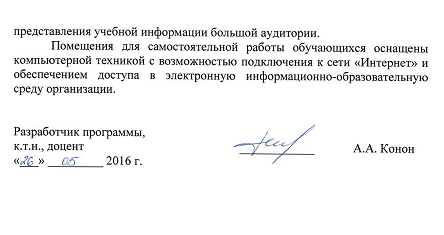 Помещения для самостоятельной работы обучающихся оснащены компьютерной техникой с возможностью подключения к сети «Интернет» и обеспечением доступа в электронную информационно-образовательную среду организации.Заведующий кафедрой «Строительство дорог транспортного комплекса»____________А.Ф. Колос«___» _________ 201 __ г.Заведующий кафедрой «Строительство дорог транспортного комплекса»____________А.Ф. Колос«___» _________ 201 __ г.Заведующий кафедрой «Строительство дорог транспортного комплекса»____________А.Ф. Колос«___» _________ 201 __ г.Заведующий кафедрой «Строительство дорог транспортного комплекса»____________А.Ф. Колос«___» _________ .СОГЛАСОВАНОПредседатель методической комиссии факультета «Промышленное и гражданское строительство»__________Р.С. Кударов «___» _________ .Руководитель магистерской программы__________Е.А. Соловьева«___» _________ .Вид учебной работыВсего часовСеместрВид учебной работыВсего часов2Контактная работа (по видам учебных занятий)В том числе:лекции (Л)практические занятия (ПЗ)лабораторные работы (ЛР)36-36-36-36-Самостоятельная работа (СРС) (всего)4545Контроль2727Форма контроля знанийЭ, КРЭ, КРОбщая трудоемкость: час / з.е.108 / 3108 / 3№ п/пНаименование раздела дисциплиныСодержание раздела1Понятие о строительной наукеЗадачи строительной науки. Вопросы, изучаемые в рамках строительной науки2Классические проблемы соотношения науки и техникиПериодизация соотношения науки и техники. Подходы к изучению проблемы соотношения науки и техники3Научные разработки в области строительства и их внедрениеНаучные разработки и их роль в развитии экономики страны. Классификация научных исследований в области строительства. Этапы научно-исследовательских разработок. Патентные исследования. Внедрение результатов научных исследований в практику. Стимулирование внедрения научных разработок. Проблемы внедрения современных технологий в области строительства. Информационные технологии в строительстве4Современные тенденции в проектировании зданий и сооруженийСовременные тенденции в строительном нормировании. Проблемы проектирования и производства работ в условиях плотной городской застройки. Проблемы строительства на нарушенных территориях5Современные направления и тенденции в технологии строительстваТехнология строительного производства и ее роль в развитии отрасли. Инновации в области строительных материалов и технологий. Современные методы прокладки инженерных сетей.6Основные тенденции и направления эксплуатации зданий и сооруженийСовременные проблемы системы жилищно-коммунального хозяйства. Аварии зданий. Мониторинг зданий и сооружений при эксплуатации. Обследование технического состояния зданий. Проблемы реконструкции зданий 7Современное состояние и проблемы в производстве строительных материалов и конструкцийПроблемы повторного использования и утилизации строительных материалов, конструкций и изделий, отходов производства. Строительные материалы, конструкции и изделия на основе переработки вторсырья№ п/пНаименование раздела дисциплиныЛПЗЛРСРС1Понятие о строительной науке-2-62Классические проблемы соотношения науки и техники-2-63Научные разработки в области строительства и их внедрение-14-64Современные тенденции в проектировании зданий и сооружений-2-65Современные направления и тенденции в технологии строительства-6-96Основные тенденции и направления эксплуатации зданий и сооружений-8-67Современное состояние и проблемы в производстве строительных материалов и конструкций-2-6ИтогоИтого3645№п/пНаименование раздела дисциплиныПеречень учебно-методического обеспечения1Понятие о строительной науке1. Параметрическое моделирование строительных конструкций [Текст]: учебное пособие / В.В. Свитин. - Санкт-Петербург: ПГУПС, 2011. - 46 с. 2. История научного метода: учеб. пособие: для вузов / В. А. Светлов. - Екатеринбург: Деловая книга; М.: Академический проект, 2008. - 700 с.3. Эффективные методы расчета конструкций [Текст]: учебное пособие / Е.Ф. Жигалко, Т.В. Рябикова. - Санкт-Петербург: ПГУПС, 2012. - 59 с.2Классические проблемы соотношения науки и техники1. Параметрическое моделирование строительных конструкций [Текст]: учебное пособие / В.В. Свитин. - Санкт-Петербург: ПГУПС, 2011. - 46 с. 2. История научного метода: учеб. пособие: для вузов / В. А. Светлов. - Екатеринбург: Деловая книга; М.: Академический проект, 2008. - 700 с.3. Эффективные методы расчета конструкций [Текст]: учебное пособие / Е.Ф. Жигалко, Т.В. Рябикова. - Санкт-Петербург: ПГУПС, 2012. - 59 с.3Научные разработки в области строительства и их внедрение1. Параметрическое моделирование строительных конструкций [Текст]: учебное пособие / В.В. Свитин. - Санкт-Петербург: ПГУПС, 2011. - 46 с. 2. История научного метода: учеб. пособие: для вузов / В. А. Светлов. - Екатеринбург: Деловая книга; М.: Академический проект, 2008. - 700 с.3. Эффективные методы расчета конструкций [Текст]: учебное пособие / Е.Ф. Жигалко, Т.В. Рябикова. - Санкт-Петербург: ПГУПС, 2012. - 59 с.4Современные тенденции в проектировании зданий и сооружений1. Параметрическое моделирование строительных конструкций [Текст]: учебное пособие / В.В. Свитин. - Санкт-Петербург: ПГУПС, 2011. - 46 с. 2. История научного метода: учеб. пособие: для вузов / В. А. Светлов. - Екатеринбург: Деловая книга; М.: Академический проект, 2008. - 700 с.3. Эффективные методы расчета конструкций [Текст]: учебное пособие / Е.Ф. Жигалко, Т.В. Рябикова. - Санкт-Петербург: ПГУПС, 2012. - 59 с.5Современные направления и тенденции в технологии строительства1. Параметрическое моделирование строительных конструкций [Текст]: учебное пособие / В.В. Свитин. - Санкт-Петербург: ПГУПС, 2011. - 46 с. 2. История научного метода: учеб. пособие: для вузов / В. А. Светлов. - Екатеринбург: Деловая книга; М.: Академический проект, 2008. - 700 с.3. Эффективные методы расчета конструкций [Текст]: учебное пособие / Е.Ф. Жигалко, Т.В. Рябикова. - Санкт-Петербург: ПГУПС, 2012. - 59 с.6Основные тенденции и направления эксплуатации зданий и сооружений1. Параметрическое моделирование строительных конструкций [Текст]: учебное пособие / В.В. Свитин. - Санкт-Петербург: ПГУПС, 2011. - 46 с. 2. История научного метода: учеб. пособие: для вузов / В. А. Светлов. - Екатеринбург: Деловая книга; М.: Академический проект, 2008. - 700 с.3. Эффективные методы расчета конструкций [Текст]: учебное пособие / Е.Ф. Жигалко, Т.В. Рябикова. - Санкт-Петербург: ПГУПС, 2012. - 59 с.7Современное состояние и проблемы в производстве строительных материалов и конструкций1. Параметрическое моделирование строительных конструкций [Текст]: учебное пособие / В.В. Свитин. - Санкт-Петербург: ПГУПС, 2011. - 46 с. 2. История научного метода: учеб. пособие: для вузов / В. А. Светлов. - Екатеринбург: Деловая книга; М.: Академический проект, 2008. - 700 с.3. Эффективные методы расчета конструкций [Текст]: учебное пособие / Е.Ф. Жигалко, Т.В. Рябикова. - Санкт-Петербург: ПГУПС, 2012. - 59 с.Разработчик программы, к.т.н., доцент____________А.А. Конон«___» _________ 2016 г.